ORIGAMI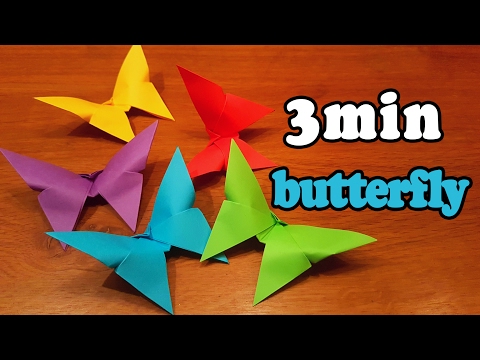 Vaša učiteljica: Dolores Begedin 